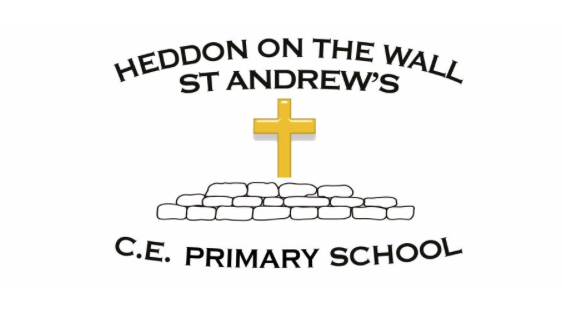 Year 3 – Spring 2 – SpellingsWeek 1
WB- 22/02/21The prefixes ‘dis’ and ‘in’Week 2
WB- 01/03/21HomophonesWeek 3
WB- 08/03/21The suffix ‘ous’Week 4
WB- 15/03/21The suffix ‘ly’Week 5
WB- 22/03/21Statutory word list assessment incompleteinvisible incapable independentdishonestdisapprove disagreeaccident accidentallyarrive blueblewhearhereknightnightbelieve address appear answer delicious dangerous enormouscuriousfamousjealousbicycle calendar enoughislandhorriblygentlycarefullyhumblysimply quietlyunfriendly breath breathelength believe address appear answer breathebicycle calendaraccidentallyenoughisland